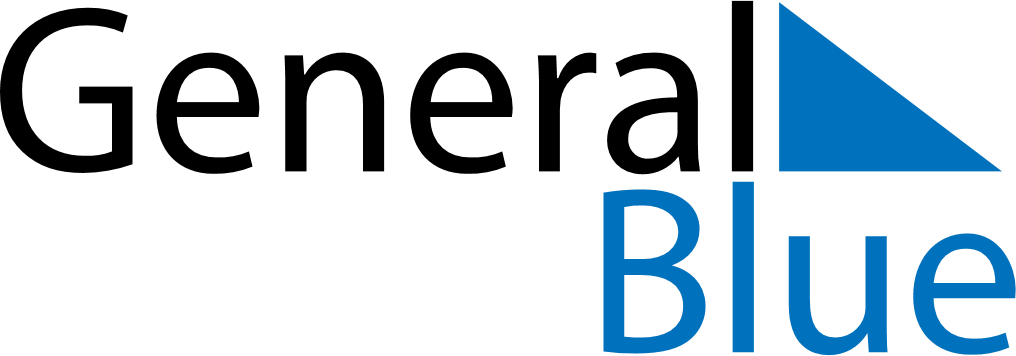 May 2024May 2024May 2024May 2024May 2024May 2024Vaerska, Vorumaa, EstoniaVaerska, Vorumaa, EstoniaVaerska, Vorumaa, EstoniaVaerska, Vorumaa, EstoniaVaerska, Vorumaa, EstoniaVaerska, Vorumaa, EstoniaSunday Monday Tuesday Wednesday Thursday Friday Saturday 1 2 3 4 Sunrise: 5:16 AM Sunset: 8:56 PM Daylight: 15 hours and 39 minutes. Sunrise: 5:14 AM Sunset: 8:58 PM Daylight: 15 hours and 44 minutes. Sunrise: 5:11 AM Sunset: 9:00 PM Daylight: 15 hours and 49 minutes. Sunrise: 5:09 AM Sunset: 9:03 PM Daylight: 15 hours and 53 minutes. 5 6 7 8 9 10 11 Sunrise: 5:06 AM Sunset: 9:05 PM Daylight: 15 hours and 58 minutes. Sunrise: 5:04 AM Sunset: 9:07 PM Daylight: 16 hours and 2 minutes. Sunrise: 5:02 AM Sunset: 9:09 PM Daylight: 16 hours and 7 minutes. Sunrise: 5:00 AM Sunset: 9:11 PM Daylight: 16 hours and 11 minutes. Sunrise: 4:57 AM Sunset: 9:14 PM Daylight: 16 hours and 16 minutes. Sunrise: 4:55 AM Sunset: 9:16 PM Daylight: 16 hours and 20 minutes. Sunrise: 4:53 AM Sunset: 9:18 PM Daylight: 16 hours and 25 minutes. 12 13 14 15 16 17 18 Sunrise: 4:51 AM Sunset: 9:20 PM Daylight: 16 hours and 29 minutes. Sunrise: 4:49 AM Sunset: 9:22 PM Daylight: 16 hours and 33 minutes. Sunrise: 4:46 AM Sunset: 9:24 PM Daylight: 16 hours and 37 minutes. Sunrise: 4:44 AM Sunset: 9:26 PM Daylight: 16 hours and 41 minutes. Sunrise: 4:42 AM Sunset: 9:28 PM Daylight: 16 hours and 46 minutes. Sunrise: 4:40 AM Sunset: 9:30 PM Daylight: 16 hours and 50 minutes. Sunrise: 4:38 AM Sunset: 9:32 PM Daylight: 16 hours and 54 minutes. 19 20 21 22 23 24 25 Sunrise: 4:36 AM Sunset: 9:34 PM Daylight: 16 hours and 57 minutes. Sunrise: 4:35 AM Sunset: 9:36 PM Daylight: 17 hours and 1 minute. Sunrise: 4:33 AM Sunset: 9:38 PM Daylight: 17 hours and 5 minutes. Sunrise: 4:31 AM Sunset: 9:40 PM Daylight: 17 hours and 9 minutes. Sunrise: 4:29 AM Sunset: 9:42 PM Daylight: 17 hours and 12 minutes. Sunrise: 4:28 AM Sunset: 9:44 PM Daylight: 17 hours and 16 minutes. Sunrise: 4:26 AM Sunset: 9:46 PM Daylight: 17 hours and 19 minutes. 26 27 28 29 30 31 Sunrise: 4:24 AM Sunset: 9:48 PM Daylight: 17 hours and 23 minutes. Sunrise: 4:23 AM Sunset: 9:49 PM Daylight: 17 hours and 26 minutes. Sunrise: 4:21 AM Sunset: 9:51 PM Daylight: 17 hours and 29 minutes. Sunrise: 4:20 AM Sunset: 9:53 PM Daylight: 17 hours and 32 minutes. Sunrise: 4:19 AM Sunset: 9:54 PM Daylight: 17 hours and 35 minutes. Sunrise: 4:17 AM Sunset: 9:56 PM Daylight: 17 hours and 38 minutes. 